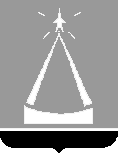 СОВЕТ  ДЕПУТАТОВ  ГОРОДА  ЛЫТКАРИНОРЕШЕНИЕ___________  № ___________О нормативе стоимости одного квадратного метра общей площади жилья по городу Лыткарино для расчета размера социальных выплат на приобретение жилого помещения или строительство индивидуального жилого дома молодыми семьями в 2018 годуВ соответствии с подпрограммой «Обеспечение жильем молодых семей» федеральной целевой программы «Жилище» на 2015-2020 годы, утвержденной постановлением Правительства Российской Федерации от 17.12.2010 № 1050, подпрограммой «Обеспечение жильем молодых семей» государственной программы Московской области «Жилище» 
на 2017-2027 годы, утвержденной постановлением Правительства Московской области от 25.10.2016 № 790/39, приказом Министерства строительства и жилищно-коммунального хозяйства Российской Федерации от 26.09.2017 № 1257/пр «О показателях средней рыночной стоимости одного квадратного метра общей площади жилого помещения по субъектам Российской Федерации на IV квартал 2017 года», в целях реализации муниципальной программы «Жилище города Лыткарино» на 2014-2024 годы, утвержденной  постановлением Главы города Лыткарино от 14.10.2013 
№ 782-п, действующей в рамках подпрограммы «Обеспечение жильем молодых семей» федеральной целевой программы «Жилище» 
на 2015-2020 годы и подпрограммы «Обеспечение жильем молодых семей» государственной программы Московской области «Жилище» 
на 2017-2027 годы, утвержденным списком молодых семей – претендентов на получение социальных выплат в 2018 году по Московской области, учитывая, что в соответствии с п. 17. Правил предоставления молодым семьям социальных выплат на приобретение (строительство) жилья и их использования, утвержденных постановлением Правительства Российской Федерации от 17.12.2010 № 1050, размер социальной выплаты рассчитывается на дату утверждения органом исполнительной власти субъекта Российской Федерации списков молодых семей - претендентов на получение социальной выплаты, указывается в свидетельстве о праве на получение социальной выплаты и остается неизменным в течение всего срока его действия, Совет депутатов города Лыткарино решил:1. Установить на I квартал 2018 года норматив стоимости одного квадратного метра общей площади жилья по городу Лыткарино для расчета размера социальных выплат на приобретение жилого помещения или строительство индивидуального жилого дома молодыми семьями, в размере 54479 (пятьдесят четыре тысячи четыреста семьдесят девять) рублей.2. Размер социальной выплаты, рассчитанный исходя из норматива стоимости одного квадратного метра, указанного в пункте 1 настоящего решения, остается неизменным в течение всего срока действия свидетельства о праве на получение социальной выплаты, выданного молодой семье. 3. Опубликовать настоящее решение в установленном порядке и разместить на официальном сайте города Лыткарино в сети «Интернет».Председатель Совета депутатовгорода Лыткарино                                                                       В.В. Дерябин Пояснительная записка к проекту решения Совета депутатов г. Лыткарино «О нормативе стоимости одного квадратного метра общей площади жилья по городу Лыткарино для расчета размера социальных выплат на приобретение жилого помещения или строительство индивидуального жилого дома молодыми семьями в 2017 году»В соответствии с п. 13 «Правил предоставления молодым семьям социальных выплат на приобретение (строительство) жилья и их использования», утвержденных постановлением Правительства Российской Федерации от 17.12.2010 № 1050: «Расчет размера социальной выплаты производится исходя из нормы общей площади жилого помещения, установленной для семей разной численности, количества членов молодой семьи и норматива стоимости 1 кв.м. общей площади жилья по муниципальному образованию Московской области, в котором молодая семья состоит на учете в качестве участницы Подпрограммы. Норматив стоимости 1 кв. м общей площади жилья по муниципальному образованию Московской области ежеквартально устанавливается органом местного самоуправления, но этот норматив не должен превышать величины средней рыночной стоимости 1 кв. м общей площади жилья в Московской области, определяемой уполномоченным Правительством Российской Федерации федеральным органом исполнительной власти.»Но,В соответствии с п. 17. «Правил…»: «Размер социальной выплаты рассчитывается на дату утверждения органом исполнительной власти субъекта Российской Федерации списков молодых семей - претендентов на получение социальной выплаты, указывается в свидетельстве о праве на получение социальной выплаты и остается неизменным в течение всего срока его действия»С учетом изложенного, рационально утверждение норматива стоимости 1 кв.м. общей площади жилья по муниципальному образованию на весь период действия свидетельств, выданных молодым семьям в 2017 году.